د12-03ر مْذجاستنارة معلومات ابتعاخ(حاضر – معيد)الكشه:الكلٔ٘:أو ًا – معلومات عن ( امبتعح/امبتعجة) : -سي٘. مكاٌ امٔاد::العنس .هــ41 / /( 1 ) ااسه زباعٔاً:( 2 ) تازٓخ امٔاد:.هــ41 / /تازخُ :دْال :.مصدزِ :امدٓي٘:( 3 ) زقه الشذل امدىٕ:( 4 )ّسائل ااتصال: ٍاتف اميزل:بسٓد إلكرّىٕ: @.. زقنَا:	.( 5 ) احال٘ اادتناعٔ٘: اخΘيار عنص..ή عدد امسافكن( 6 )مشنٙ الْظٔف٘ (امعن/امعٔي٘) علَٔا:.هــ41 / /. تازخُ:( 7 ) زقه قساز التعٔن:.	:املف زقه ..هــ41 / /( 8 ) تازٓخ امباشسٗ:امؤٍات العلنٔ٘:) 9 (- (جب تعبئة ميع احقول)ثاىيًا – معلومات عن اجهة التابع ها (امبتعح / امبتعجه:). الكشه:الكلٔ٘ / اإدازٗ:) 1 (التخصص العلنٕ الرٖ م إقسازِ مً قبل دلص الكشه :) 2 (.)	( : الشعْدٓن غر .)عدد أعضاء ٍٔئ٘ التدزٓص الشعْدٓن : () 3 (.)	( : امعٔدًٓ عدد .)عدد احاضسًٓ : () 4 (عدد ( امبتعجن/ امبتعجات ) خازدٔاُ لدزاس٘ التخصص الدقٔل ( للنسشذ/للنسشخ٘ :) (	.)عدد ( امبتعجن/ امبتعجات ) داخلٔاُ لدزاس٘ التخصص الدقٔل ( للنسشذ/للنسشخ٘ :) (	.)) 5 () 6 (.)	( :الكشه.).)	( :الكشه .)( : اجامع٘.)( :اجامع٘ .)عدد ( امبتعجن/ امبتعجات ) مً الكلٔ٘ ليفص: الدّل٘: (       عدد ( امبتعجن/ امبتعجات ) مً الكشه ليفص: الدّل٘: () 7 () 8 (عدد ( اخسجن/ اخسجات ) الشعْدٓن ي الكشه مً ىفص الدّل٘ : (	.)) 9 ((-جب تعبئة ميع احقول)معلومات عن البعجة:ثالجًا –.. بلػ٘ الدزاس٘:الدزد٘ العلنٔ٘ ( امبتعجن/امبتعجات ) للخصْل علَٔا :التخصص العاو باللػ٘ العسبٔ٘:) 1 () 2 (.  بلػ٘ الدزاس٘:	.التخصص الدقٔل باللػ٘ العسبٔ٘:) 3 (. باأحسف الاتٔئ٘:	.. باأحسف الاتٔئ٘:	.. ىكاط تكْٓه الكشه:	.. باأحسف الاتٔئ٘:	.اسه الكشه باللػ٘ العسبٔ٘:اسه اجامع٘ باللػ٘ العسبٔ٘:ىكاط تكْٓه اجامع٘:اسه امدٓي٘ باللػ٘ العسبٔ٘:) 4 () 5 () 6 () 7 (. باأحسف الاتٔئ٘:	..)مدٗ الدزاس٘ ّفل قساز اإبتعاخ: (         اسه الدّل٘ باللػ٘ العسبٔ٘:) 8 () 9 (.و41 / /امْافل:.هــ41 / /( 10 ) تازٓخ بدء الدزاس٘:.هــ41 / /( 11 ) التازٓخ امتْقع للخصْل الدزد٘ احالٔ٘:رابعًا – معلومات عن البعجات و القرارات السابقة : -ٍل سبل اابتعاخ قبل ٍرِ البعج٘: اخΘيار عنص.ή (ٓسفل صْزٗ مً قساز اابتعاخ)) 1 (Ministry of Higher Educati.Majmaah	UniversityDeanship of Graduate StudiesAdministration of Scholarship and Training. الدّل٘:جــــامـعــــΔ الــمــجــمـــعــــــΔ وίارة الـΘــاـعـسلـهيـاــــجمامالعـ٘عـاـاملبــتــعيح  ها:إدارة اإبـΘـعــــاΙ والـــΘـدريـب عـمــادة الــدراســـاΕ الـعـلـيــــا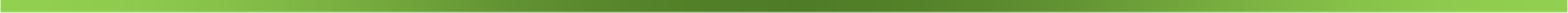 .) ّتازخُ:. مْدب الكساز اإدازٖ زقه: (الدزد٘:ٍل ( حصل/ حصلت ) علٙ الدزد٘ امطلْب٘: اخΘيار عنص.ήٍل سبل إىَاء اابتعاخ:ّذلك لأسباب التالٔ٘ :☐ بياء علٙ طلب امبتعح/امبتعجُ.☐ لعدو الكدزٗ علٙ مْاصل٘ الدزاس٘.☐ خالف٘ اأىعن٘ أّ التعلٔنات.☐ ثبْت التْقف عً الدزاس٘ دٌّ عرز مكبْل.☐ لعدو حصْلُ علٙ امؤٍل امطلْب ي امدٗ احددٗ.) 2 () 3 (.هــ41 / /.) ّتازخُ:مْدب الكساز اإدازٖ زقه: (ٍل سبل مدٓد اابتعاخ: اخΘيار عنص.ή ّذلك كنا ٓلٕ:) 4 (. )	( :امدٗ دنْع ). )	( :امدٗ دنْع ). )	( :امدٗ دنْع ).1  عدد التندٓدات مسح٘ الدكتْزاِ: (  .2    عدد التندٓدات مسح٘ امــــادشتر: (    .1    عدد  التندٓدات  مسح٘  الـلــــــــػـــــــ٘:  (ّذلك كنا ٓلٕ:ٍل سبل تػٔر اجامع٘:) 5 (.) مسح٘ الدكتْزاِ: (	.)  عدد مسات تػٔر اجامع٘ مسح٘ امــــادشتر: (ٍل سبل تػٔر التخصص: اخΘيار عنص.ή ّذلك كنا ٓلٕ:) 6 (.) مسح٘ الدكتْزاِ: (	.)  عدد مسات تػٔر التخصص مسح٘ امــــادشتر: (ّذلك كنا ٓلٕ:ٍل سبل لك الكٔاو بسحل٘ علنٔ٘:) 7 (. )	( :امدٗ دنْع ). )	( :امدٗ دنْع ).2  عدد مسات الكٔاو بسحل٘ علنٔ٘ مسح٘ الدكتْزاِ: (      .1   عدد مسات الكٔاو بسحل٘ علنٔ٘ مسح٘ امــــادشتر: (عنيد الكلية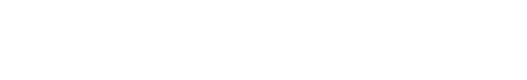 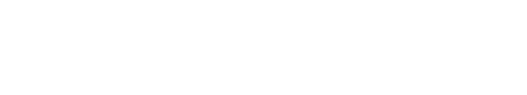 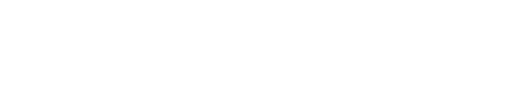 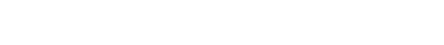 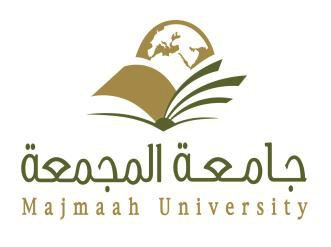 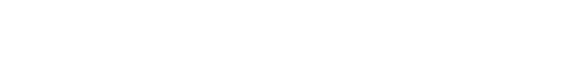 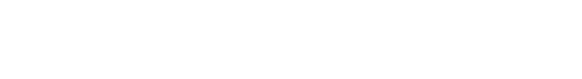 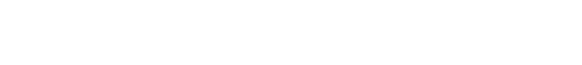 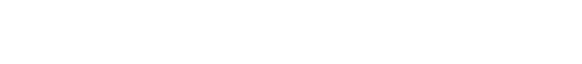 اخـتـــهوكيل الكلية للدراسات العليا والبحح العلنيالتكدٓسسي٘التخسجمكاىَااجَ٘ الي حصلميَا علٙ امؤٍلالتخصصالدزد٘ العلنٔ٘و123